嘉義縣六腳鄉蒜頭國民小學附設幼兒園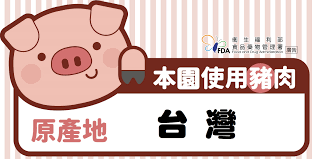    111學年度第一學期餐點表      第一週★若有更改，以公告為主嘉義縣六腳鄉蒜頭國民小學附設幼兒園   111學年度第一學期餐點表      第二週★若有更改，以公告為主嘉義縣六腳鄉蒜頭國民小學附設幼兒園   111學年度第一學期餐點表      第三週★若有更改，以公告為主嘉義縣六腳鄉蒜頭國民小學附設幼兒園   111學年度第一學期餐點表      第四週★若有更改，以公告為主嘉義縣六腳鄉蒜頭國民小學附設幼兒園   111學年度第一學期餐點表      第五週★若有更改，以公告為主嘉義縣六腳鄉蒜頭國民小學附設幼兒園   111學年度第一學期餐點表      第六週★若有更改，以公告為主嘉義縣六腳鄉蒜頭國民小學附設幼兒園   111學年度第一學期餐點表      第七週★若有更改，以公告為主嘉義縣六腳鄉蒜頭國民小學附設幼兒園   111學年度第一學期餐點表      第九週★若有更改，以公告為主嘉義縣六腳鄉蒜頭國民小學附設幼兒園   111學年度第一學期餐點表      第十週★若有更改，以公告為主嘉義縣六腳鄉蒜頭國民小學附設幼兒園   111學年度第一學期餐點表      第十一週★若有更改，以公告為主嘉義縣六腳鄉蒜頭國民小學附設幼兒園   111學年度第一學期餐點表      第十二週★若有更改，以公告為主嘉義縣六腳鄉蒜頭國民小學附設幼兒園   111學年度第一學期餐點表      第十三週★若有更改，以公告為主嘉義縣六腳鄉蒜頭國民小學附設幼兒園   111學年度第一學期餐點表      第十四週★若有更改，以公告為主嘉義縣六腳鄉蒜頭國民小學附設幼兒園   111學年度第一學期餐點表      第十五週★若有更改，以公告為主嘉義縣六腳鄉蒜頭國民小學附設幼兒園   111學年度第一學期餐點表      第十六週★若有更改，以公告為主嘉義縣六腳鄉蒜頭國民小學附設幼兒園   111學年度第一學期餐點表      第十七週★若有更改，以公告為主嘉義縣六腳鄉蒜頭國民小學附設幼兒園   111學年度第一學期餐點表      第十八週★若有更改，以公告為主嘉義縣六腳鄉蒜頭國民小學附設幼兒園   111學年度第一學期餐點表      第十九週★若有更改，以公告為主嘉義縣六腳鄉蒜頭國民小學附設幼兒園   111學年度第一學期餐點表      第二十週★若有更改，以公告為主嘉義縣六腳鄉蒜頭國民小學附設幼兒園   111學年度第一學期餐點表      第二十一週★若有更改，以公告為主嘉義縣六腳鄉蒜頭國民小學附設幼兒園   111學年度第一學期餐點表      第二十二週★若有更改，以公告為主日期星期早點午               餐下午點心8/23(二)珍珠丸紫菜湯白米飯、油豆腐肉燥、大黃瓜燴鮮、	蒜炒高麗菜、榨菜粉絲湯綜合火鍋湯柚子8/24(三)南瓜濃湯白米飯、親子丼飯、滷獅子頭、酸辣湯、香蕉草莓餐包8/25(四)米苔目湯白米飯、香酥魚丁、麻婆豆腐、韭菜豆芽、蘿蔔排骨湯仙草冬瓜芭樂8/26(五)蘿蔔糕湯白米飯、蔥燒雞丁、絲瓜麵線、炒小白菜紫菜蛋花湯、香蕉廣東粥日期星期早點午               餐下午點心8/29(一)玉米蛋花粥地瓜飯、瓜子雞、紅蘿蔔炒蛋、蒜香鵝白菜	海芽味噌湯菜、客家粄條當季水果8/30(二)芝麻包鮮奶白米飯、麵輪滷肉丁、蒲瓜燴什錦、炒高麗菜、冬瓜大骨湯絲瓜麵線湯當季水果8/31(三)黑糖銀絲卷豆漿白米飯、培根蛋炒飯、滷福州丸、鮮筍排骨湯、當季水果米粉湯9/1(四)肉燥湯麵當季水果紫米飯、樹子鮮魚、炒小白菜、炒小白菜、玉米濃湯玉米可樂餅當季水果9/2(五)砂鍋冬粉湯白米飯、左宗棠雞、日式蒸蛋、有機蔬菜、粉圓冬瓜露、當季水果綠豆粉條湯日期星期早點午               餐下午點心9/5(一)水餃蛋花湯地瓜飯、筍乾滷肉丁、蔬菜炒寬粉、	炒空心菜、芹香蘿蔔湯蔬菜麵線柚子9/6(二)清粥小菜白米飯、冬瓜燒雞、炒油菜、青菜豆腐湯綠豆湯蘋果9/7(三)餛飩湯白米飯、瓜仔肉燥飯、茶葉蛋、蘿蔔排骨湯、柚子水煎包麥茶9/8(四)鍋燒意麵糙米飯、竹筍炒肉絲、田園青江紫菜蛋花湯愛玉山粉圓香蕉日期星期早點午               餐下午點心9/12(一)玉米脆片鮮奶地瓜飯、蜜汁滷雞丁、黃瓜鮮菇、蒜香高麗菜、彩頭海結湯芋頭甜湯香蕉9/13(二)小米粥白米飯、醬爆肉絲、冬瓜燒豆皮、炒鵝白菜、冬粉肉絲湯砂鍋冬粉湯柚子9/14(三)板條湯豆漿什錦魚羹麵、芋頭包、蒜爆扁蒲、香蕉紅豆燕麥甜湯9/15(四)家常陽春麵當季水果五穀飯、蔭鳳梨鮮魚、田園咖哩、紅絲高麗、玉米蛋花湯紅豆餐包火龍果9/16(五)蘿蔔糕麥茶白米飯、韓式雞丁煲、紅燒豆腐、有機蔬菜、愛玉山粉圓、柚子布丁日期星期早點午               餐下午點心9/19(一)玉米蛋花粥地瓜飯、三杯雞、馬鈴薯鮮炒、蒜香小白菜、冬瓜金菇湯雞絲蛋麵香蕉9/20(二)綜合火鍋湯白米飯、木須肉片、刺瓜燴黑輪、翠炒青江菜、海芽蛋花湯餛飩湯柚子9/21(三)鮮奶蔥花麵包米粉、肉燥米粉湯1、肉燥米粉湯2、滷味燙、香蕉綠豆粉條湯9/22(四)肉燥湯麵火龍果薏仁飯、香酥肉魚、客家小炒、蒜香鵝白、當歸湯南瓜濃湯9/23(五)銀魚糙米粥白米飯、洋蔥鳳梨燉雞丁、螞蟻上樹、有機蔬菜、味噌豆腐湯、火龍果花生豆花日期星期早點午               餐下午點心9/26(一)玉兔包豆漿地瓜飯、香菇肉燥、洋蔥炒蛋、炒小白菜、豆薯排骨湯三絲羹麵香蕉9/27(二)高麗菜鹹粥白米飯、蘿蔔燒雞、彩繪炒三絲、炒油菜、紫菜玉米湯米苔目湯柚子9/28(三)麵線糊香菇肉羹飯、芝麻包、翠炒青江菜、香蕉仙草蜜9/29(四)馬蹄條麥茶燕麥飯、破布子蒸魚、田園咖哩、炒高麗菜、蔬菜湯珍珠丸蘋果9/30(五)玉米蛋花粥白米飯、春川燒雞、田園四色、有機蔬菜、蘿蔔魚丸湯、葡萄牛角餐包鮮奶日期星期早點午               餐下午點心10/3(一)雜糧小饅頭麥茶小米飯、豆乾肉燥、雙花椰炒培根、炒鵝白菜、肉骨茶湯魚羹香吉士10/4(二)雞蛋麵線白米飯、香酥魚柳(主菜升級)、絲絲入扣、炒油麥菜、綠豆燕麥甜湯肉包柴魚湯火龍果10/5(三)台式奶酥小麵包+豆漿肉絲蛋炒飯、五香滷味、紫菜蛋花湯、香蕉綠豆地瓜湯10/6(四)珍珠丸子+蛋花湯燕麥飯、紅燒肉、洋蔥炒蛋、炒香油菜、玉米排骨湯玉米肉絲粥砂糖橘10/7（五）全運會停餐日期星期早點午               餐下午點心10/17(一)起司小饅頭黑豆漿麥片飯、糖醋肉片、田園三色、炒大白菜、蘿蔔排骨湯鍋燒意麵蘋果10/18(二)水餃白米飯、沙茶鮑菇雞、豆薯炒蛋、炒鵝白菜、海芽薑絲蛋花湯南瓜馬鈴薯濃湯+香蕉10/19(三)蘿蔔糕鮮奶特餐：玉米濃湯、洋蔥蛋堡、新鮮豬排、豆漿、砂糖橘檸檬愛玉10/20(四)桂冠小肉包冬瓜茶燕麥飯、咖哩肉片、刺瓜什錦、炒油麥菜、紫菜豆腐湯皮蛋雞肉粥香吉士10/21（五）海苔醬拌麵白米飯、樹子蒸鬼頭刀、番茄油腐炒高麗菜、白菜火鍋湯、香蕉地瓜甜湯日期星期早點午               餐下午點心10/24(一)蔓越莓小饅頭+黑芝麻豆漿地瓜飯、滷雞腿排、螞蟻上樹、炒鵝白菜、海帶芽蛋花湯蘿蔔糕+蘋果10/25(二)玉米絞肉粥香蕉白米飯、炸肉質魚、砂鍋白菜、炒青江菜、冬瓜排骨湯冰心地瓜+紫米燕麥糙米漿10/26(三)小熱狗麵包薏仁糙米漿特餐：香菇肉羹飯、豆沙包、炒油麥菜、中華愛玉、砂糖橘綠豆湯10/27(四)筍香肉包+決明子茶南瓜飯、醬燒肉片、紅蘿蔔炒蛋、炒香油菜、大黃瓜排骨湯豆花蘋果10/28（五）南瓜粥白米飯、蔥油雞丁、麻婆豆腐炒高麗菜、仙草蜜、香蕉三角薯餅+魚丸湯日期星期早點午               餐下午點心10/31(一)奶酥小饅頭+鮮奶地瓜飯、茄汁魚丁、小黃瓜炒雞絲、炒油菜、馬鈴薯排骨湯豆漿麥片粥香蕉11/01(二)玉米雞茸粥白米飯、羅宋燉肉、五彩繽紛、蒜香油菜、大黃瓜排骨紅豆薏仁湯香蕉11/02(三)夾心蛋糕豆漿肉絲蛋炒飯、肉包、炒高麗菜、味噌豆腐湯、柳丁麻油蛋麵線11/03(四)鮮奶饅頭鮮奶五穀飯、香酥蝦排、韓式部隊鍋、炒鵝白菜、冬菜鴨湯綠豆地瓜湯葡萄11/04（五）紅豆包薏仁漿白米飯、三杯雞、鮮炒三絲有機蔬菜、南瓜蔬菜湯、蘋果餛飩麵日期星期早點午               餐下午點心11/07(一)奶皇包鮮奶地瓜飯、咖哩肉丁、蒲瓜炒肉絲、蒜香油菜、冬瓜排骨湯鍋燒意麵香蕉11/08(二)鍋貼蛋花湯白米飯、宮保雞丁、絲瓜煲、炒鵝白菜、地瓜粉圓銀魚糙米粥蘋果11/09(三)什錦麵線炒米粉、芝麻包、百分百蘋果汁、蘿蔔蛤蠣湯、柳丁小藍莓餐包米漿11/10(四)銀絲捲豆漿紫米飯、蔭鳳梨鮮魚、高麗菜炒雙片、清炒蘿蔓、玉米濃湯米粉湯葡萄11/11（五）蒸餡餅柴魚湯白米飯、泡菜肉片、菜脯青蔥蛋有機蔬菜、翡翠豆腐羹、柑橘冬瓜豆花日期星期早點午               餐下午點心11/14(一)玉兔包鮮奶芝麻飯、筍乾滷肉丁、銀芽炒干絲、清香鵝白菜、紫菜豆腐湯三絲羹麵香蕉11/15(二)高麗菜鹹粥白米飯、桶筍雞丁、冬瓜燒、清炒青江菜、白菜魚羹湯味噌湯玉米可樂餅蘋果11/16(三)麵線糊石斑魚鮮菇燴飯(石斑魚)、滷獅子頭、蒲瓜魚丸湯、香蕉仙草奶凍11/17(四)綜合火鍋湯糙米飯、砂鍋魚丁、杏鮑菇炒豬柳、清香小白菜、黃瓜黑輪湯珍珠丸蛋花湯葡萄11/18（五）蔥花麵包糙米漿白米飯、瓜子肉燥、番茄豆腐燴蛋有機蔬菜、紫菜蛋花湯、芭樂紅豆湯圓日期星期早點午               餐下午點心11/21(一)果醬吐司豆漿地瓜飯、塔香雞、家常豆腐、蒜香青江菜、白菜蛋花湯什錦板條湯柑橘11/22(二)芝麻包薏仁漿白米飯、香香蒼蠅頭、螞蟻上樹、炒豆芽菜、蘿蔔排骨湯鍋燒意麵蘋香蕉11/23(三)黑糖饅頭鮮奶蝦仁什錦(運輸)、滷蛋、炒高麗菜味噌湯、橘子香菇肉羹麵11/24(四)吻仔魚滑蛋粥小米飯、香酥鮮魚、回鍋肉片、蒜炒空心菜、紫菜蛋花湯紅豆湯蘋果11/25（五）茶葉蛋柴魚湯白米飯、香菇滷雞肉、紅蘿蔔炒蛋有機蔬菜、綠豆薏仁湯、香蕉蘿蔔糕湯日期星期早點午               餐下午點心11/28(一)芝麻包糙米漿芝麻飯、麻油雞、洋蔥炒蛋、炒大陸妹、黃瓜排骨湯關東煮柑橘11/29(二)高麗菜鹹粥白米飯、咖哩肉丁、金菇小炒、炒油菜、海芽玉米湯粉圓豆花香蕉11/30(三)蔬菜湯餃白米飯、臘味煲、炒高麗菜、健康蔬菜湯、柑橘愛玉山粉圓12/01(四)水煎包豆漿紅黎麥飯、地瓜燒肉、紅油桂竹筍、炒香油菜、白菜火鍋湯山藥粥柑橘12/02（五）肉燥乾麵大黃瓜丸子湯白米飯、蔥爆豬柳、紅蘿蔔炒蛋炒芥藍菜、甜薏仁湯、香蕉桂圓紅豆小米日期星期早點午               餐下午點心12/05(一)魚羹柳丁小米飯、花瓜肉燥、鮮蔬甜不辣、炒鵝白菜、鮮蔬芙蓉湯雜糧小饅頭麥茶12/06(二)雞蛋麵線白米飯、茄汁雞、絲絲入扣、炒油麥菜、馬鈴薯排骨湯肉包蘿蔔玉米排骨湯柑橘12/07(三)水餃紫菜蛋花湯白米飯、肉絲鮮蔬咖哩、五香滷雞翅、炒菠菜、紫菜蛋花湯、香蕉鮮蔬肉絲粥12/08(四)珍珠丸子蛋花湯紫米飯、香酥石斑魚、菜圃炒蛋、炒香油菜、玉米排骨湯綠豆地瓜湯柑橘12/09（五）台式奶酥小麵包+豆漿白米飯、滷翅小腿、小黃瓜炒雞絲炒高麗菜、甜薏仁湯、火龍果番茄肉醬義大利麵火腿玉米濃湯日期星期早點午               餐下午點心12/12(一)起士小饅頭黑豆漿麥片飯、糖醋肉片、五彩繽紛、炒大白菜、蘿蔔排骨湯鍋燒意麵柳丁12/13(二)水餃蛋花湯白米飯、三杯雞、滷蛋、炒鵝白菜、海芽薑絲蛋花湯南瓜馬鈴薯濃湯番茄12/14(三)蘿蔔糕鮮奶白米飯、義大利肉醬、香酥雞腿、炒青花椰、玉米濃湯、番茄檸檬愛玉12/15(四)肉包冬瓜茶燕麥飯、馬鈴薯燉雞、玉米炒蛋、炒高麗菜、紫菜豆腐湯皮蛋玉米雞肉粥柑橘12/16（五）海苔醬拌麵包白菜豆腐湯白米飯、豆豉蒸油甘魚、高麗菜炒雙片炒油麥菜、健康蔬菜湯、香蕉芋頭鮮奶西米露日期星期早點午               餐下午點心12/19(一)蔓越莓小饅頭黑芝麻豆漿麥片飯、筍乾燒肉、螞蟻上樹、炒鵝白菜、海帶芽蛋花湯蘿蔔糕蛋花湯柳丁12/20(二)香菇雞茸粥白米飯、炸肉質魚、扁魚白菜、炒青江菜、冬瓜排骨湯冰心地瓜紫米燕麥糙米漿芭樂12/21(三)小熱狗麵包薏仁糙米漿白米飯、炒芋香、風味蔬菜、炒油麥菜、大黃瓜排骨湯、番茄紅豆紫米湯12/22(四)筍香肉包 決明子茶燕麥飯、醬燒肉片、油蔥蒸蛋、炒香油菜、紅豆湯圓、芭樂玉米蛋餅鮮奶冬瓜12/23（五）什錦粿仔湯白米飯、麻油雞、麻婆豆腐炒高麗菜、鮮蔬芙蓉湯、橘子三角薯餅魚丸湯日期星期早點午               餐下午點心12/26(一)奶酥小饅頭+鮮奶小米飯、鹹酥雞、冬瓜燴魚丸、炒小白菜、關東煮豆漿麥片粥+番茄12/27(二)餛飩麵白米飯、滷豬排、玉米炒蛋、炒青江菜、南瓜濃湯小籠包+番茄菇菇蛋花湯+橘子12/28(三)波羅麵包+黑芝麻豆漿香菇石斑肉羹飯、滷福州丸、炒小芥菜、柳丁冬菜肉絲冬粉12/29(四)虎皮蛋糕+冬瓜茶燕麥飯、糖醋肉丁、菜圃炒蛋、炒香油菜、大頭菜排骨湯吻仔魚粥香蕉12/30（五）馬鈴薯濃湯白米飯、石斑魚、年年如意炒芥藍菜、玉米清湯、奇異果紅豆湯圓日期星期早點午               餐下午點心1/3(二)滑蛋鮮菇粥地瓜飯、八寶肉醬(精進)、紅蘿蔔炒蛋、炒油菜、什錦菇菇湯關東煮花生豆花+香蕉1/4(三)水餃紫菜湯白米飯、紅燒肉(精進)、洋蔥炒甜不辣炒菠菜、香菇雞湯紅豆餐包+冬瓜茶橘子1/5(四)芝麻包鮮奶麥片飯、香酥鯖魚、麻婆豆腐菜、培根高麗菜、蘿蔔排骨湯紫米八寶粥柑橘1/6（五）肉包麥茶燕麥飯、黑胡椒豬柳(精進)、白菜滷什錦、有機蔬菜、大黃瓜魚丸湯清粥小菜柑橘1/7（六）藍梅餐包糙米漿刈包、滷豬排(精進)、洋蔥炒蛋、青江針菇、地瓜甜湯南瓜濃湯蘋果日期星期早點午               餐下午點心1/9(一)雞絲蛋麵蕎麥飯、咖哩肉片、豆皮白菜滷、枸杞菠菜、白菜肉絲湯餐包+豆漿茂谷1/10(二)芋泥包玉米蛋花湯白米飯、爆炒肉片(精進)、螞蟻上樹、翠炒油菜、海芽蛋花湯柴香關東煮葡萄1/11(三)茶葉蛋柴魚湯清燙麵疙瘩、白菜燴蛋、三杯滷味、滷雞翅(精進)、筍絲湯、柳丁餛飩湯1/12(四)吻仔魚粥燕麥飯、茄汁鯖魚(精進)、沙茶油菜雙片、菇香高麗菜、味噌油豆腐湯地瓜綠豆湯番茄1/13（五）麻油麵線白米飯、甜麵燒雞(精進)、玉米炒蛋、有機蔬菜、結頭大骨湯、棗子玉米可樂餅糙米漿日期星期早點午               餐下午點心1/16(一)油豆腐細粉五穀飯、三杯雞丁(精進)、日式蒸蛋、鮮炒菠菜、黃瓜魚丸湯紅豆餐包+米漿茂谷1/17(二)小米粥白米飯、泰式打拋肉(精進)、豆芽甜絲、青江針菇、紫菜蛋花湯水煎包豆漿葡萄1/18(三)小籠包蛋花湯白米飯、麻油雞腿(精進)、滷福州丸、炒花椰菜、綜合火鍋湯、柳丁芋圓豆花1/19(四)板條湯糙米飯、鹹酥拼盤(精進)、泡菜肉片、蒜香小白菜、紫米湯圓冰心地瓜麥茶 番茄